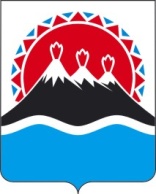              г. Петропавловск-КамчатскийПРАВИТЕЛЬСТВО ПОСТАНОВЛЯЕТ:1. Внести в государственную программу Камчатского края «Обеспечение доступным и комфортным жильем жителей Камчатского края», утвержденную постановлением Правительства Камчатского края от 22.11.2013 № 520-П, изменения согласно приложению, к настоящему постановлению.2. Настоящее постановление вступает в силу через 10 дней после дня его официального опубликования.Председатель Правительства – Первый вице-губернаторКамчатского края                                                                             Р.С. ВасилевскийСогласовано:Заместитель председателя Правительства Камчатского края	 					 Т.Ю. СмирновМинистр финансов Камчатского края								       С.Л. ТечкоМинистр экономического развитияи торговли Камчатского края						        Д.А. КоростелевМинистр строительстваКамчатского края								 А.Г. ДегодьевНачальник Главного правовогоуправления Губернатора иПравительства Камчатского края					                С.Н. ГудинМихалькова Татьяна Владимировна 8- 4152- 46-65-62;Министерство строительства Камчатского краяИзмененияв государственную программу Камчатского края «Обеспечение доступным икомфортным жильем жителей Камчатского края», утвержденнуюпостановлением Правительства Камчатского краяот 22.11.2013 № 520-П (далее – Программа)1. В разделе 2 «Цели, задачи и сроки реализации Подпрограммы А» приложения 15 к Программе:Приложение к постановлениюПравительства Камчатского края от _______________ № ________Измененияв государственную программу Камчатского края «Обеспечение доступным икомфортным жильем жителей Камчатского края», утвержденнуюпостановлением Правительства Камчатского краяот 22.11.2013 № 520-П (далее – Программа)В разделе 2 «Цели, задачи и сроки реализации Подпрограммы А» приложения 15 к Программе:1) таблицу 3 части 2.9 изложить в следующей редакции:«Таблица 3Планируемые показатели переселения граждан из аварийного жилищного фонда, признанного таковым до 1 января 2017 года»;2) таблицу 5 части 2.11 изложить в следующей редакции: «Таблица 5План реализации мероприятий по переселению граждан из аварийного жилищного фонда, признанного таковым до 1 января 2017 года, по способам переселенияПояснительная запискак проекту постановления Правительства Камчатского края«О внесении изменений в государственную программу Камчатского края «Обеспечение доступным и комфортным жильем жителей Камчатского края», утвержденную постановлением Правительства Камчатского краяот 22.11.2013 № 520-ППроект постановления «О внесении изменений в государственную программу Камчатского края «Обеспечение доступным и комфортным жильем жителей Камчатского края», утвержденную постановлением Правительства Камчатского края от 22.11.2013 № 520-П» (далее соответственно – Проект постановления, Государственная программа) подготовлен в соответствии с постановлением Правительства Камчатского края от 07.06.2013 № 235-П «Об утверждении порядка принятия решений о разработке государственных программ Камчатского края, их формирования и реализации».Проектом постановления устраняются технические ошибки в Приложении 15 к Программе в части добавления раздела «По иным программам субъекта РФ, в рамках которых не предусмотрено финансирование за счет средств Фонда, в том числе:» таблицы 3, а также показателей 17-19 столбцов по этапу 2019 года таблицы 5. Для реализации настоящего постановления дополнительных средств краевого бюджета не потребуется. В соответствии с постановлением Правительства Камчатского края от 18.05.2010 № 228-П «Об утверждении Положения о порядке проведения антикоррупционной экспертизы нормативных правовых актов и проектов нормативных правовых актов исполнительных органов государственной власти Камчатского края» настоящий Проект постановления Правительства Камчатского края размещен на Едином портале проведения независимой антикоррупционной экспертизы и общественного обсуждения проектов нормативных правовых актов Камчатского края в сети «Интернет» для проведения независимой антикоррупционной экспертизы (http://npaproject.kamgov.ru) в срок с 24 декабря 2019 года по 09 января 2020 года.П О С Т А Н О В Л Е Н И ЕПРАВИТЕЛЬСТВА КАМЧАТСКОГО КРАЯ№О внесении изменений в государственную программу Камчатского края «Обеспечение доступным и комфортным жильем жителей Камчатского края», утвержденную постановлением Правительства Камчатского края от 22.11.2013 № 520-ППриложение к постановлениюПравительства Камчатского края от _______________ № ________№ п/пНаименование муниципального образованияРасселяемая площадьРасселяемая площадьРасселяемая площадьРасселяемая площадьРасселяемая площадьРасселяемая площадьРасселяемая площадьРасселяемая площадьКоличество переселяемых жителейКоличество переселяемых жителейКоличество переселяемых жителейКоличество переселяемых жителейКоличество переселяемых жителейКоличество переселяемых жителейКоличество переселяемых жителейКоличество переселяемых жителейКоличество переселяемых жителей№ п/пНаименование муниципального образования2019 г.2020 г.2021 г.2022 г.2023 г.2024 г.2025 г.Всего2019 г.2020 г.2021 г.2022 г.2023 г.2024 г.2025 г.ВсегоВсего№ п/пНаименование муниципального образованиякв.мкв.мкв.мкв.мкв.мкв.мкв.мкв.мчелчелчелчелчелчелчелчелчел12345678910111213141516171818Всего по программе переселения, в 2019 – 2025 гг.2 216,56 6 063,00 7 436,80 8 166,60 5 652,71 4 407,00 0,00 33 942,67 113259 303 443 296 216 0 1 630 1 630 Всего по программе переселения, в рамках которой предусмотрено финансирование за счет средств Фонда. в т.ч.:1 122,10 6 063,00 7 436,80 8 166,60 5 652,71 4 407,00 0,00 32 848,21 56 259 303 443 296 216 0 1 573 1 573 Всего по этапу 2019 года1 122,10 4 563,60 xxxxx5 685,70 56 213 xxxxx269 269 1Итого по с. Никольскому(Алеутский муниципальный район)199,60 564,80 xxxxx764,40 9 23 xxxxx32 32 2Итого по п. Вулканному(Елизовский муниципальный район)0,00 211,80 xxxxx211,80 0 8 xxxxx8 8 3Итого по г. Елизово (Елизовский муниципальный район)0,00 1 671,70 xxxxx1 671,70 0 89 xxxxx89 89 4Итого по с. Коряки (Елизовский муниципальный район)50,90 0,00 xxxxx50,90 3 0 xxxxx3 3 5Итого по с. Мильково (Мильковский муниципальный район)677,70 562,50 xxxxx1 240,20 37 26 xxxxx63 63 6Итого по с. Тигиль (Тигильский муниципальный район)193,90 0,00 xxxxx193,90 7 0 xxxxx7 7 7Итого по п. Ключи (Усть-Камчатский муниципальный район)0,00 1 552,80 xxxxx1 552,80 0 67 xxxxx67 67 Всего по этапу 2020 годаx1 499,40 7 436,80 xxxx8 936,20 x46 303 xxxx349 349 1Итого по с. Никольскому(Алеутский муниципальный район)x0,00 1 280,40 xxxx1 280,40 x0 52 xxxx52 52 2Итого по г. Елизово (Елизовский муниципальный район)x0,00 1 612,00 xxxx1 612,00 x0 74 xxxx74 74 3Итого по с. Мильково (Мильковский муниципальный район)x1 499,40 3 342,40 xxxx4 841,80 x46 121 xxxx167 167 4Итого по г. Петропавловск-Камчатскому(Петропавловск-Камчатский)x0,00 296,50 xxxx296,50 x0 17 xxxx17 17 5Итого по п. Ключи (Усть-Камчатский муниципальный район)x0,00 905,50 xxxx905,50 x0 39 xxxx39 39 Всего по этапу 2021 годаxx0,00 6 426,40 xxx6 426,40 xx0 351 xxx351 351 1Итого по п. Вулканному(Елизовский муниципальный район)xx0,00 451,20 xxx451,20 xx0 17 xxx17 17 2Итого по г. Елизово (Елизовский муниципальный район)xx0,00 3 075,60 xxx3 075,60 xx0 182 xxx182 182 3Итого по с. Мильково (Мильковский муниципальный район)xx0,00 2 420,80 xxx2 420,80 xx0 126 xxx126 126 4Итого по п. Ключи (Усть-Камчатский муниципальный район)xx0,00 478,80 xxx478,80 xx0 26 xxx26 26 Всего по этапу 2022 годаxxx1 740,20 4 546,93 xx6 287,13 xxx92 243 xx335 335 1Итого по с. Паратунка (Елизовский муниципальный район)xxx1 740,20 0,00 xx1 740,20 xxx92 0 xx92 92 2Итого по с. Мильково (Мильковский муниципальный район)xxx0,00 1 149,10 xx1 149,10 xxx0 52 xx52 52 3Итого по г. Петропавловск-Камчатскому(Петропавловск-Камчатский)xxx0,00 2 938,13 xx2 938,13 xxx0 169 xx169 169 4Итого по п. Ключи (Усть-Камчатский муниципальный район)xxx0,00 459,70 xx459,70 xxx0 22 xx22 22 Всего по этапу 2023 годаxxxx1 105,78 3 036,80 x4 142,58 xxxx53 145 x198 198 1Итого по с. Эссо(Быстринский муниципальный район)xxxx408,30 0,00 x408,30 xxxx32 0 x32 32 2Итого по с. Паратунка (Елизовский муниципальный район)xxxx0,00 2 065,00 x2 065,00 xxxx0 108 x108 108 3Итого по г. Петропавловск-Камчатскому(Петропавловск-Камчатский)xxxx0,00 971,80 x971,80 xxxx0 37 x37 37 4Итого по с. Седанка (Тигильский муниципальный район)xxxx56,50 0,00 x56,50 xxxx3 0 x3 3 5Итого по с. Тигиль (Тигильский муниципальный район)xxxx640,98 0,00 x640,98 xxxx18 0 x18 18 Всего по этапу 2024 годаxxxxx1 370,20 0,00 1 370,20 xxxxx71 0 71 71 1Итого по с. Анавгай(Быстринский муниципальный район)xxxxx436,00 0,00 436,00 xxxxx24 0 24 24 2Итого по с. Усть-Большерецкому(Усть-Большерецкий муниципальный район)xxxxx934,20 0,00 934,20 xxxxx47 0 47 47 По иным программам субъекта РФ, в рамках которых не предусмотрено финансирование за счет средств Фонда, в том числе:1 094,46 0,00 0,00 0,00 0,00 0,00 0,00 1 094,46 57 0 0 0 0 0 0 57 57 1Итого по Вулканное                            (Елизовский муниципальный район)33,40 0,00 0,00 0,00 0,00 0,00 0,00 33,40 2 0 0 0 0 0 0 2 2 2Итого по Город Елизово                         (Елизовский муниципальный район)646,70 0,00 0,00 0,00 0,00 0,00 0,00 646,70 35 0 0 0 0 0 0 35 35 3Итого по Корякское                                 (Елизовский муниципальный район)39,70 0,00 0,00 0,00 0,00 0,00 0,00 39,70 3 0 0 0 0 0 0 3 3 4Итого по Петропавловск-Камчатский (Петропавловск-Камчатский)69,16 0,00 0,00 0,00 0,00 0,00 0,00 69,16 7 0 0 0 0 0 0 7 7 5Итого по Усть-Большерецкое          (Усть-Большерецкий муниципальный район)30,00 0,00 0,00 0,00 0,00 0,00 0,00 30,00 1 0 0 0 0 0 0 1 1 6Итого по Ключевское                         (Усть-Камчатский муниципальный район)275,50 0,00 0,00 0,00 0,00 0,00 0,00 275,50 9 0 0 0 0 0 0 9 9 № п/пНаименование муниципального образованияНаименование муниципального образованияВсего расселяемая площадь жилых помещенийРасселение в рамках программы, не связанное с приобретением жилых помещений и связанное с приобретением жилых помещений без использования бюджетных средствРасселение в рамках программы, не связанное с приобретением жилых помещений и связанное с приобретением жилых помещений без использования бюджетных средствРасселение в рамках программы, не связанное с приобретением жилых помещений и связанное с приобретением жилых помещений без использования бюджетных средствРасселение в рамках программы, не связанное с приобретением жилых помещений и связанное с приобретением жилых помещений без использования бюджетных средствРасселение в рамках программы, не связанное с приобретением жилых помещений и связанное с приобретением жилых помещений без использования бюджетных средствРасселение в рамках программы, связанное с приобретением жилых помещений за счет бюджетных средствРасселение в рамках программы, связанное с приобретением жилых помещений за счет бюджетных средствРасселение в рамках программы, связанное с приобретением жилых помещений за счет бюджетных средствРасселение в рамках программы, связанное с приобретением жилых помещений за счет бюджетных средствРасселение в рамках программы, связанное с приобретением жилых помещений за счет бюджетных средствРасселение в рамках программы, связанное с приобретением жилых помещений за счет бюджетных средствРасселение в рамках программы, связанное с приобретением жилых помещений за счет бюджетных средствРасселение в рамках программы, связанное с приобретением жилых помещений за счет бюджетных средствРасселение в рамках программы, связанное с приобретением жилых помещений за счет бюджетных средствРасселение в рамках программы, связанное с приобретением жилых помещений за счет бюджетных средствРасселение в рамках программы, связанное с приобретением жилых помещений за счет бюджетных средствРасселение в рамках программы, связанное с приобретением жилых помещений за счет бюджетных средствРасселение в рамках программы, связанное с приобретением жилых помещений за счет бюджетных средствРасселение в рамках программы, связанное с приобретением жилых помещений за счет бюджетных средствРасселение в рамках программы, связанное с приобретением жилых помещений за счет бюджетных средств№ п/пНаименование муниципального образованияНаименование муниципального образованияВсего расселяемая площадь жилых помещенийВсего:в том числе:в том числе:в том числе:в том числе:Всего:Всего:Всего:Всего:Всего:в том числе:в том числе:в том числе:в том числе:в том числе:в том числе:в том числе:в том числе:в том числе:в том числе:№ п/пНаименование муниципального образованияНаименование муниципального образованияВсего расселяемая площадь жилых помещенийВсего:Выкуп жилых помещений у собственниковВыкуп жилых помещений у собственниковДоговор о развитии застроенной территорииПереселение в свободный жилищный фондВсего:Всего:Всего:Всего:Всего:Строительство домовСтроительство домовСтроительство домовСтроительство домовПриобретение жилых помещений у застройщиков, в т.ч.:Приобретение жилых помещений у застройщиков, в т.ч.:Приобретение жилых помещений у застройщиков, в т.ч.:Приобретение жилых помещений у застройщиков, в т.ч.:Приобретение жилых помещений у лиц, не являющихся застройщикамиПриобретение жилых помещений у лиц, не являющихся застройщиками№ п/пНаименование муниципального образованияНаименование муниципального образованияВсего расселяемая площадь жилых помещенийВсего:Выкуп жилых помещений у собственниковВыкуп жилых помещений у собственниковДоговор о развитии застроенной территорииПереселение в свободный жилищный фондВсего:Всего:Всего:Всего:Всего:Строительство домовСтроительство домовСтроительство домовСтроительство домовв строящихся домахв строящихся домахв домах, введенных в эксплуатациюв домах, введенных в эксплуатациюПриобретение жилых помещений у лиц, не являющихся застройщикамиПриобретение жилых помещений у лиц, не являющихся застройщиками№ п/пНаименование муниципального образованияНаименование муниципального образованияВсего расселяемая площадь жилых помещенийРасселяемая площадьРасселяемая площадьСтоимостьРасселяемая площадьРасселяемая площадьРасселяемая площадьРасселяемая площадьПриобретае-мая площадьПриобретае-мая площадьСтоимостьПриобретаемая площадьПриобретаемая площадьСтоимостьСтоимостьПриобретаемая площадьСтоимостьПриобретаемая площадьСтоимостьПриобретаемая площадьСтоимость№ п/пНаименование муниципального образованияНаименование муниципального образованиякв. мкв. мкв. мруб.кв.мкв.мкв. мкв. мкв. мкв. мруб.кв. мкв. мруб.руб.кв. мруб.кв. мруб.кв. мруб.1223456789910101112121313141516171819Всего по программе переселения, в рамках которой предусмотрено финансирование за счет средств Фонда. в т.ч.:Всего по программе переселения, в рамках которой предусмотрено финансирование за счет средств Фонда. в т.ч.:32 848,2120 217,5020 217,501 024 844 189,290,000,0012 630,7112 630,7112 630,7112 630,711 291 345 483,36478,80478,8075 332 400,0075 332 400,003 506,20483 456 510,220,000,008 645,71732 556 573,14Всего по этапу 2019 годаВсего по этапу 2019 года5 685,703 843,403 843,40166 411 282,700,000,001 842,301 842,301 842,301 842,30144 111 009,120,000,000,000,00564,8095 320 290,220,000,001 277,5048 790 718,901Итого по с. Никольскому(Алеутский муниципальный район)Итого по с. Никольскому(Алеутский муниципальный район)764,400,000,000,000,000,00764,40764,40764,40764,40101 890 290,220,000,000,000,00564,8095 320 290,220,000,00199,606 570 000,002Итого по п. Вулканному(Елизовский муниципальный район)Итого по п. Вулканному(Елизовский муниципальный район)211,80211,80211,809 845 000,000,000,000,000,000,000,000,000,000,000,000,000,000,000,000,000,000,003Итого по г. Елизово (Елизовский муниципальный район)Итого по г. Елизово (Елизовский муниципальный район)1 671,701 598,401 598,40111 233 507,000,000,0073,3073,3073,3073,308 036 000,000,000,000,000,000,000,000,000,0073,308 036 000,004Итого по с. Коряки(Елизовский муниципальный район)Итого по с. Коряки(Елизовский муниципальный район)50,9050,9050,902 767 433,000,000,000,000,000,000,000,000,000,000,000,000,000,000,000,000,000,005Итого по с. Мильково(Мильковский муниципальный район)Итого по с. Мильково(Мильковский муниципальный район)1 240,20347,80347,806 334 400,000,000,00892,40892,40892,40892,4030 726 280,500,000,000,000,000,000,000,000,00892,4030 726 280,506Итого по с. Тигиль (Тигильский муниципальный район)Итого по с. Тигиль (Тигильский муниципальный район)193,9081,7081,701 080 000,000,000,00112,20112,20112,20112,203 458 438,400,000,000,000,000,000,000,000,00112,203 458 438,407Итого по п.  Ключи(Усть-Камчатский муниципальный район)Итого по п.  Ключи(Усть-Камчатский муниципальный район)1 552,801 552,801 552,8035 150 942,700,000,000,000,000,000,000,000,000,000,000,000,000,000,000,000,000,00Всего по этапу 2020 годаВсего по этапу 2020 года8 936,207 177,307 177,30286 282 000,000,000,001 758,901 758,901 758,901 758,90241 139 920,000,000,000,000,001 005,40186 529 720,000,000,00753,5054 610 200,001Итого по с. Никольскому(Алеутский муниципальный район)Итого по с. Никольскому(Алеутский муниципальный район)1 280,4066,9066,902 000 000,000,000,001 213,501 213,501 213,501 213,50197 170 320,000,000,000,000,001 005,40186 529 720,000,000,00208,1010 640 600,002Итого по г. Елизово (Елизовский муниципальный район)Итого по г. Елизово (Елизовский муниципальный район)1 612,001 442,201 442,2095 185 200,000,000,00169,80169,80169,80169,8017 319 600,000,000,000,000,000,000,000,000,00169,8017 319 600,003Итого по с. Мильково(Мильковский муниципальный район)Итого по с. Мильково(Мильковский муниципальный район)4 841,804 762,704 762,70161 931 800,000,000,0079,1079,1079,1079,103 200 000,000,000,000,000,000,000,000,000,0079,103 200 000,004Итого по г. Петропавловск-Камчатскому(Петропавловск-Камчатский)Итого по г. Петропавловск-Камчатскому(Петропавловск-Камчатский)296,500,000,000,000,000,000,00296,50296,50296,5023 450 000,0023 450 000,000,000,000,000,000,000,000,00296,5023 450 000,005Итого по п.  Ключи(Усть-Камчатский муниципальный район)Итого по п.  Ключи(Усть-Камчатский муниципальный район)905,50905,50905,5027 165 000,000,000,000,000,000,000,000,000,000,000,000,000,000,000,000,000,000,00Всего по этапу 2021 годаВсего по этапу 2021 года6 426,402 434,702 434,70157 045 406,590,000,000,003 991,703 991,703 991,70427 600 922,24427 600 922,24478,80478,8075 332 400,000,000,000,000,003 512,90352 268 522,241Итого по п. Вулканному(Елизовский муниципальный район)Итого по п. Вулканному(Елизовский муниципальный район)451,2044,7044,702 798 906,590,000,000,00406,50406,50406,5031 995 122,2431 995 122,240,000,000,000,000,000,000,00406,5031 995 122,242Итого по г. Елизово (Елизовский муниципальный район)Итого по г. Елизово (Елизовский муниципальный район)3 075,602 339,102 339,10152 041 500,000,000,000,00736,50736,50736,5068 678 400,0068 678 400,000,000,000,000,000,000,000,00736,5068 678 400,003Итого по с. Мильково (Мильковский муниципальный район)Итого по с. Мильково (Мильковский муниципальный район)2 420,8050,9050,902 205 000,000,000,000,002 369,902 369,902 369,90251 595 000,00251 595 000,000,000,000,000,000,000,000,002 369,90251 595 000,004Итого по п. Ключи (Усть-Камчатский муниципальный район)Итого по п. Ключи (Усть-Камчатский муниципальный район)478,800,000,000,000,000,000,00478,80478,80478,8075 332 400,0075 332 400,00478,80478,8075 332 400,000,000,000,000,000,000,00Всего по этапу 2022 годаВсего по этапу 2022 года6 287,133 707,503 707,50240 849 600,000,000,000,002 579,632 579,632 579,63275 411 432,00275 411 432,000,000,000,001 608,80172 662 500,000,000,00970,83102 748 932,001Итого по с. Паратунка (Елизовский муниципальный район)Итого по с. Паратунка (Елизовский муниципальный район)1 740,201 281,801 281,8080 753 400,000,000,000,00458,40458,40458,4045 106 560,0045 106 560,000,000,000,000,000,000,000,00458,4045 106 560,002Итого по с. Мильково(Мильковский муниципальный район)Итого по с. Мильково(Мильковский муниципальный район)1 149,100,000,000,000,000,000,001 149,101 149,101 149,10121 457 500,00121 457 500,000,000,000,001 149,10121 457 500,000,000,000,000,003Итого по г. Петропавловск-Камчатскому(Петропавловск-Камчатский)Итого по г. Петропавловск-Камчатскому(Петропавловск-Камчатский)2 938,132 425,702 425,70160 096 200,000,000,000,00512,43512,43512,4357 642 372,0057 642 372,000,000,000,000,000,000,000,00512,4357 642 372,004Итого по п. Ключи(Усть-Камчатский муниципальный район)Итого по п. Ключи(Усть-Камчатский муниципальный район)459,700,000,000,000,000,000,00459,70459,70459,7051 205 000,0051 205 000,000,000,000,00459,7051 205 000,000,000,000,000,00Всего по этапу 2023 годаВсего по этапу 2023 года4 142,582 754,802 754,80165 805 900,000,000,000,001 387,781 387,781 387,7889 520 200,0089 520 200,000,000,000,000,000,000,000,001 387,7889 520 200,001Итого по с. Эссо(Быстринский муниципальный район)Итого по с. Эссо(Быстринский муниципальный район)408,30286,40286,409 164 800,000,000,000,00121,90121,90121,909 051 900,009 051 900,000,000,000,000,000,000,000,00121,909 051 900,002Итого по с. Паратунка(Елизовский муниципальный район)Итого по с. Паратунка(Елизовский муниципальный район)2 065,001 597,901 597,90107 059 300,000,000,000,00467,10467,10467,1039 703 500,0039 703 500,000,000,000,000,000,000,000,00467,1039 703 500,003Итого по г. Петропавловск-Камчатскому(Петропавловск-Камчатский)Итого по г. Петропавловск-Камчатскому(Петропавловск-Камчатский)971,80699,30699,3046 153 800,000,000,000,00272,50272,50272,5022 345 000,0022 345 000,000,000,000,000,000,000,000,00272,5022 345 000,004Итого по с. Седанка (Тигильский муниципальный район)Итого по с. Седанка (Тигильский муниципальный район)56,500,000,000,000,000,000,0056,5056,5056,501 977 500,001 977 500,000,000,000,000,000,000,000,0056,501 977 500,005Итого по с. Тигиль (Тигильский муниципальный район)Итого по с. Тигиль (Тигильский муниципальный район)640,98171,20171,203 428 000,000,000,000,00469,78469,78469,7816 442 300,0016 442 300,000,000,000,000,000,000,000,00469,7816 442 300,00Всего по этапу 2024 годаВсего по этапу 2024 года1 370,20299,80299,808 450 000,000,000,000,001 070,401 070,401 070,40113 562 000,00113 562 000,000,000,000,00327,2028 944 000,000,000,00743,2084 618 000,001Итого по с. Анавгай(Быстринский муниципальный район)Итого по с. Анавгай(Быстринский муниципальный район)436,00108,80108,802 720 000,000,000,000,00327,20327,20327,2028 944 000,0028 944 000,000,000,000,00327,2028 944 000,000,000,000,000,002Итого по с. Усть-Большерецкому(Усть- Большерецкий муниципальный район)Итого по с. Усть-Большерецкому(Усть- Большерецкий муниципальный район)934,20191,00191,005 730 000,000,000,000,00743,20743,20743,2084 618 000,0084 618 000,000,000,000,000,000,000,000,00743,2084 618 000,00».».».».».».».».».».».».».».».».».».».».».».